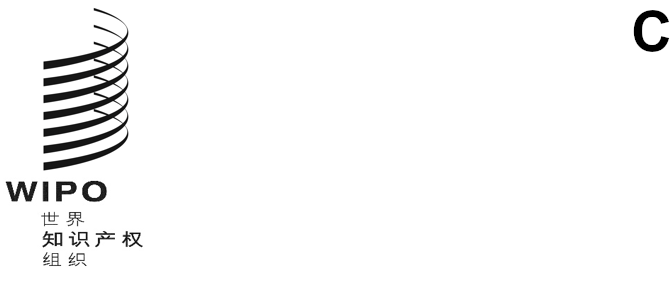 WIPO/GRTKF/IC/47/20原文：英文日期：2023年5月23日知识产权与遗传资源、传统知识和民间文学艺术政府间委员会第四十七届会议
2023年6月5日至9日，日内瓦更新接纳作为知识产权与遗传资源、传统知识和
民间文学艺术政府间委员会临时观察员的非政府组织名单秘书处编拟的文件导　言在第四十五届会议上，知识产权与遗传资源、传统知识和民间文学艺术政府间委员会（IGC）同意了文件WIPO/GRTKF/IC/45/2“更新接纳作为知识产权与遗传资源、传统知识和民间文学艺术政府间委员会临时观察员的非政府组织名单”中的做法。该文件分析了被接纳为IGC临时观察员的非政府组织数量的增加情况以及观察员的参会率。文件还介绍了为缓解与观察员增多有关的挑战而更新非政府组织观察员名单的程序。秘书处将向IGC报告更新非政府组织观察员名单的结果，即调查结果以及所作的任何修订，这就是本文件的目的。更新过程根据上述决定，秘书处采取了文件WIPO/GRTKF/IC/45/2第7段所述的若干步骤，以查明哪些非政府组织已经不复存在或不再有意出席IGC的会议。2023年3月/4月，秘书处通过第C.9145号照会分发了一份调查表，要求所有被接纳为IGC临时观察员的非政府组织（名单见https://www.wipo.int/export/sites/www/tk/en/igc/docs/igc_‌observers.pdf）中未参加IGC第三十五届至第四十四届会议的，确认是否仍对IGC的工作有兴趣，是否希望保留临时观察员资格。结　果根据上述更新程序，秘书处在截至2021年被接纳为IGC临时观察员的共436个非政府组织中，确定了358个在第三十五届至第四十四届会议期间未出席IGC会议的非政府组织。在更新过程结束时，在有358个非政府组织的目标群体中，有两个非政府组织对调查作出了答复并向秘书处提供了最新的联系信息。这些信息将被用来更新有关IGC临时观察员的相关文件和数据库。因此，所有没有回复信函的非政府组织将从临时观察员名单中删除。加上2023年IGC 46新接纳的非政府组织观察员，目前接纳为IGC临时观察员的非政府组织总数为81个。名单载于本文件附件。请IGC注意本文件。[后接附件]附　件IGC认可的观察员最新名单青年促发展行动（AJED-刚果）ADJMOR国际土著新闻社（AIPIN）扎因知识产权组织（ZIPO）西亚美尼亚亚美尼亚人会议第一民族大会https://www.wipo.int/meetings/en/doc_details.jsp?doc_id=201482促进可持续发展土著中心协会（CINDES）库纳人保护地球母亲联合会（KUNA）罕西拉文化科学协会（ACSK）刚果独立土著妇女协会（ADFAC）弘扬喀麦隆各行政区文化遗产协会（AVP3C）布隆迪融合与可持续发展协会（AIDB）澳大利亚艺术法中心国际贸易促进发展中心（CECIDE）土著居民文献、研究及资料中心（doCip）国际施政创新中心（CIGI）土著俾格米人和脆弱少数民族关爱中心（CAMV）秘鲁土著文化中心（CHIRAPAQ）艾马拉多学科研究中心（CEM-Aymara）法律研究与促进中心（CRPD）北方土著人民支助中心/俄罗斯土著培训中心（CSIPN/RITC）安第斯土著人民自主发展法律委员会（CAPAJ）哥伦比亚共和国妇女界、社区、土著人和农民国家网络（REDCOMUINCACOL）CS咨询事务所非洲土著团结文化协会（Afro-Indigène）绍尔人民长老会土柔青年行动平台少数民族发展组织（ECDO）欧洲传统音乐和舞蹈网络（ENTMD）欧洲种子协会（ESA）普图马约边境土著社区联合会（FECONAFROPU）法属圭亚那土著组织联合会（FOAG）全世界第一民族成瘾替代方法智库和行动网络（FAAAT）土著和岛民研究行动基金会（FAIRA）达尼埃尔·密特朗法国自由基金会土著企业基金会加里富纳民族组织生物多样性、遗传资源和传统知识政策与立法组织（PLEBIO）南美洲印第安人理事会（CISA）土著信息网（IIN）印度-伊斯兰合作组织伊斯兰工商会（IICCI）巴西土著知识产权协会（InBraPi）国际信息技术律师协会（IAITL）国际环境教育和社区发展中心（ICENECDEV）国际印第安人条约理事会贝宁无国界青年（JSF贝宁）Kaʻuikiokapō卡努里发展协会Kosodum福祉私营有限公司姆伯洛洛社会文化发展协会（MBOSCUDA）梅蒂斯部落理事会（MNC）加州大学洛杉矶分校法学院原住民法律与政策中心挪威传统音乐和传统舞蹈理事会太平洋岛屿论坛秘书处秘鲁环境法协会（SPDA）巴塞罗那大学社会人类学系ETNOMAT项目（西班牙）有觉悟、正直、民族主义、专注和团结的非洲人同盟（RACINES）亚马孙合作网络（REDCAM）土著妇女生物多样性网络（RMIB）卡米图加母亲联盟（REMAK）文化财产研究组（RGCP）Rulu艺术推广协会（RAP）农村妇女环境保护协会（RWEPA）俄罗斯北方土著人民协会（RAIPON）萨米理事会太平洋共同体秘书处（SPC）意大利人种志博物馆学与遗产协会（SIMBDEA）人种学和民间文艺国际协会（SIEF）团结一致建立一个更美好的世界协会（SMM）文化制度结构性分析研究所（S.A.C.S.）Te Rūnanga o Toa Rangatira Inc.特波提巴基金会——土著民族政策研究和教育国际中心为明天的传统奋斗组织华盛顿图莱利普部落政府事务部土著人民发展觉醒联盟（UPARED）洛桑大学村庄团结组织为贫困儿童照亮道路（VED）瓦卡图公司西印度群岛部落协会世界贸易学院（WTI）[附件和文件完]